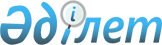 О внесении изменений в постановление Правительства Республики Казахстан от 20 февраля 2012 года № 244 "Вопросы Агентства Республики Казахстан по делам спорта и физической культуры"
					
			Утративший силу
			
			
		
					Постановление Правительства Республики Казахстан от 29 января 2013 года № 56. Утратило силу постановлением Правительства Республики Казахстан от 23 сентября 2014 года № 1003      Сноска. Утратило силу постановлением Правительства РК от 23.09.2014 № 1003.

      В целях реализации пункта 2 Указа Президента Республики Казахстан от 29 октября 2012 года № 410 «Об утверждении Типового положения государственного органа Республики Казахстан» Правительство Республики Казахстан ПОСТАНОВЛЯЕТ:



      1. Внести в постановление Правительства Республики Казахстан от 20 февраля 2012 года № 244 «Вопросы Агентства Республики Казахстан по делам спорта и физической культуры» (САПП Республики Казахстан, 2012 г., № 34, ст. 439) следующие изменения:



      подпункт 2) пункта 2 исключить;



      Положение об Агентстве Республики Казахстан по делам спорта и физической культуры, утвержденное указанным постановлением, изложить в новой редакции согласно приложению к настоящему постановлению.



      2. Настоящее постановление вводится в действие со дня подписания.      Премьер-Министр

      Республики Казахстан                       С. Ахметов 

Приложение         

к постановлению Правительства

Республики Казахстан    

от 29 января 2013 года № 56 Утверждено         

постановлением Правительства

Республики Казахстан    

от 20 февраля 2012 года № 244 Положение

об Агентстве Республики Казахстан по делам

спорта и физической культуры 1. Общие положения      1. Агентство Республики Казахстан по делам спорта и физической культуры (далее – Агентство) является государственным органом, осуществляющим руководство в сфере физической культуры и спорта, игорного бизнеса.

      2. Агентство осуществляет свою деятельность в соответствии с Конституцией и законами Республики Казахстан, актами Президента и Правительства Республики Казахстан, иными нормативными правовыми актами, а также настоящим Положением.

      3. Агентство является юридическим лицом в организационно-правовой форме государственного учреждения, имеет печати и штампы со своим наименованием на государственном языке, бланки установленного образца, в соответствии с законодательством Республики Казахстан счета в органах казначейства.

      4. Агентство вступает в гражданско-правовые отношения от собственного имени.

      5. Агентство имеет право выступать стороной гражданско-правовых отношений от имени государства, если оно уполномочено на это в соответствии с законодательством.

      6. Агентство по вопросам своей компетенции в установленном законодательством Республики Казахстан порядке принимает решения, оформляемые приказами Председателя Агентства и другими актами, предусмотренными законодательством Республики Казахстан.

      7. Структура и лимит штатной численности Агентства утверждаются в соответствии с действующим законодательством.

      8. Местонахождение Агентства: Республика Казахстан, 010000, город Астана, Сарыаркинский район, проспект Абая, 33.

      9. Полное наименование Агентства – государственное учреждение «Агентство Республики Казахстан по делам спорта и физической культуры».

      10. Настоящее Положение является учредительным документом Агентства.

      11. Финансирование деятельности Агентства осуществляется из республиканского бюджета.

      12. Агентству запрещается вступать в договорные отношения с субъектами предпринимательства на предмет выполнения обязанностей, являющихся функциями Агентства.

      Если Агентству законодательными актами предоставлено право осуществлять приносящую доходы деятельность, то доходы, полученные от такой деятельности, направляются в доход государственного бюджета. 2. Миссия, основные задачи, функции, права и обязанности Агентства      13. Миссия Агентства – обеспечение эффективного государственного управления, координации и государственного контроля в области физической культуры и спорта, игорного бизнеса.

      14. Задачи Агентства:

      1) выработка предложений по формированию государственной политики в области физической культуры и спорта, а также государственное регулирование деятельности и контроль в области физической культуры и спорта, игорного бизнеса;

      2) осуществление иных задач, возложенных на Агентство в порядке, установленном законодательством Республики Казахстан.

      15. Функции Агентства:

      1) осуществляет государственное управление, координацию и государственный контроль в области физической культуры и спорта, игорного бизнеса;

      2) реализует государственную политику в области физической культуры и спорта, игорного бизнеса;

      3) в пределах своей компетенции разрабатывает стратегические и программные документы;

      4) разрабатывает и утверждает в пределах своей компетенции нормативные правовые акты Республики Казахстан по вопросам физической культуры и спорта, игорного бизнеса;

      5) проводит ведомственные статистические наблюдения;

      6) разрабатывает и утверждает отраслевую систему поощрения;

      7) организует подготовку, переподготовку, повышение квалификации кадров в области физической культуры и спорта;

      8) проводит республиканские и международные соревнования по видам спорта, в том числе по национальным, техническим и прикладным видам, массовому спорту;

      9) организует и осуществляет подготовку и участие членов национальных сборных команд Республики Казахстан в международных спортивных соревнованиях;

      10) организует и координирует научные исследования в области физической культуры и спорта, внедрение их результатов в практику физической культуры и спорта;

      11) осуществляет контроль за проведением антидопинговых мероприятий в спорте;

      12) участвует в разработке и реализации программ по физической культуре и спорту;

      13) в пределах своей компетенции разрабатывает, заключает и исполняет международные договоры в области физической культуры и спорта, представляет Республику Казахстан в международных спортивных организациях и на международных спортивных мероприятиях;

      14) присваивает спортивные звания и категории: почетное звание «Заслуженный тренер Республики Казахстан», почетное звание «Заслуженный мастер спорта Республики Казахстан», мастер спорта международного класса Республики Казахстан, мастер спорта Республики Казахстан, тренер высшего и среднего уровня квалификации высшей категории, инструктор-спортсмен высшего уровня квалификации высшей категории, методист высшего и среднего уровня квалификации высшей категории, национальный судья по спорту высшей категории, национальный судья по спорту;

      15) осуществляет аккредитацию республиканских общественных объединений по видам спорта;

      16) разрабатывает Правила проведения президентских тестов;

      17) разрабатывает нормативы физической подготовленности населения;

      18) разрабатывает и утверждает нормы и правила использования спортивных сооружений;

      19) разрабатывает нормативы материального обеспечения спортивных мероприятий и поощрения участников республиканских спортивных мероприятий и членов национальных сборных команд Республики Казахстан за высокие результаты на международных соревнованиях;

      20) разрабатывает и утверждает нормы и правила безопасности при проведении занятий физической культурой и спортом;

      21) устанавливает квалификационные требования к категориям тренеров, инструкторов-спортсменов, методистов, судей;

      22) утверждает программы по видам спорта по подготовке спортсменов высокого класса;

      23) обеспечивает соблюдение законодательства Республики Казахстан, регулирующего изготовление и использование государственных символов Республики Казахстан при проведении спортивных мероприятий на территории Республики Казахстан и международных спортивных мероприятий в иностранных государствах;

      24) определяет порядок присвоения спортивных званий, разрядов и категорий;

      25) утверждает Правила организации деятельности субъектов физкультурного (физкультурно-спортивного) движения;

      26) по согласованию с уполномоченным органом в области здравоохранения утверждает Правила организации деятельности врачебно-физкультурных диспансеров и центров спортивной медицины и реабилитации;

      27) утверждает Правила соревнований по видам спорта;

      28) утверждает Правила перехода спортсмена из одной физкультурно-спортивной организации, физкультурно-спортивного общества (спортивного клуба) в другую физкультурно-спортивную организацию, физкультурно-спортивное общество (спортивный клуб);

      29) утверждает учебно-тренировочные программы и этапы учебно-тренировочного процесса в физкультурно-спортивных и детско-юношеских спортивных организациях;

      30) ежегодно утверждает составы сборных команд Республики Казахстан по представлению общественных объединений по различным видам спорта;

      31) формирует и утверждает списки штатных сборных команд Республики Казахстан;

      32) назначает и освобождает от должности главных и государственных тренеров по видам спорта;

      33) разрабатывает и утверждает формы обязательной ведомственной отчетности, проверочных листов, критерии оценки степени риска, полугодовые планы проведения проверок в соответствии с Законом Республики Казахстан «О государственном контроле и надзоре в Республике Казахстан;

      34) обеспечивает пожизненные ежемесячные материальные выплаты заслуженным спортсменам и тренерам;

      35) осуществляет за счет бюджетных средств компенсационные выплаты членам сборных команд Республики Казахстан по видам спорта при получении ими травм и увечий на республиканских соревнованиях;

      36) осуществляет за счет бюджетных средств страхование при подготовке и участии членов национальных сборных команд Республики Казахстан по видам спорта в официальных международных соревнованиях;

      37) разрабатывает перечень и формы документов, подтверждающих соответствие организатора игорного бизнеса квалификационным требованиям, установленным Законом Республики Казахстан от 12 января 2007 года «Об игорном бизнесе»;

      38) разрабатывает предложения по совершенствованию законодательства Республики Казахстан об игорном бизнесе;

      39) осуществляет лицензирование деятельности в сфере игорного бизнеса, организации и проведения лотерей;

      40) ведет электронный реестр лицензиара;

      41) осуществляет контроль за соблюдением организаторами игорного бизнеса законодательства Республики Казахстан об игорном бизнесе, а также за соблюдением законодательства Республики Казахстан о противодействии легализации (отмыванию) доходов, полученных незаконным путем, и финансированию терроризма;

      42) составляет протоколы и рассматривает дела об административных правонарушениях в сфере игорного бизнеса и осуществляет наложение административных взысканий в порядке, предусмотренном законодательством Республики Казахстан об административных правонарушениях;

      43) совместно с уполномоченным органом по техническому регулированию и метрологии осуществляет деятельность в сфере стандартизации в области физической культуры и спорта;

      44) обеспечивает защиту прав потребителей при оказании государственных услуг;

      45) осуществляет реализацию гендерной политики.

      16. Права и обязанности Агентства:

      1) имеет право принимать обязательные для исполнения нормативные правовые акты в пределах своей компетенции;

      2) имеет право запрашивать и получать в установленном законодательством порядке необходимую информацию и материалы при рассмотрении обращений граждан;

      3) имеет право осуществлять иные права, предусмотренные действующими законодательными актами;

      4) несет обязанности по обеспечению соблюдения стандартов оказания государственных услуг в области физической культуры и спорта, игорного бизнеса;

      5) несет обязанности по обеспечению оказания входящих в его компетенцию электронных государственных услуг в сроки, установленные Правительством Республики Казахстан;

      6) несет обязанности по контролю за исполнением принятых решений;

      7) несет обязанности по контролю за соблюдением организаторами игорного бизнеса законодательства Республики Казахстан об игорном бизнесе, а также за соблюдением законодательства Республики Казахстан о противодействии легализации (отмыванию) доходов, полученных незаконным путем, и финансированию терроризма;

      8) несет обязанности по осуществлению контроля за проведением антидопинговых мероприятий в спорте. 3. Организация деятельности Агентства      17. Руководство Агентством осуществляется Председателем Агентства, который несет персональную ответственность за выполнение возложенных на Агентство задач и осуществление им своих функций.

      18. Председатель Агентства назначается на должность и освобождается от должности Правительством Республики Казахстан.

      19. Председатель Агентства имеет заместителей, которые назначаются на должности и освобождаются от должностей в соответствии с законодательством Республики Казахстан.

      20. Полномочия Председателя Агентства:

      1) представляет Агентство в Парламенте Республики Казахстан, иных государственных органах и организациях;

      2) согласовывает и визирует проекты нормативных правовых актов;

      3) принимает меры, направленные на противодействие коррупционным правонарушениям в Агентстве и несет персональную ответственность за непринятие антикоррупционных мер;

      4) утверждает структуру и предельную штатную численность подведомственных государственных учреждений;

      5) принимает решения по другим вопросам, отнесенным к его компетенции.

      Исполнение полномочий Председателя Агентства в период его отсутствия осуществляется лицом, его замещающим в соответствии с действующим законодательством.

      21. Председатель Агентства определяет полномочия своих заместителей в соответствии с действующим законодательством Республики Казахстан.

      22. Аппарат Агентства возглавляется ответственным секретарем, назначаемым на должность и освобождаемым от должности в соответствии с действующим законодательством Республики Казахстан.  4. Имущество Агентства      23. Агентство может иметь на праве оперативного управления обособленное имущество в случаях, предусмотренных законодательством.

      Имущество Агентства формируется за счет имущества, переданного ему собственником, а также имущества (включая денежные доходы), приобретенного в результате собственной деятельности и иных источников, не запрещенных законодательством Республики Казахстан.

      24. Имущество, закрепленное за Агентством, относится к республиканской собственности.

      25. Агентство не вправе самостоятельно отчуждать или иным способом распоряжаться закрепленным за ним имуществом и имуществом, приобретенным за счет средств, выделенных ему по плану финансирования, если иное не установлено законодательством. 5. Реорганизация и упразднение Агентства      26. Реорганизация и упразднение Агентства осуществляются в соответствии с законодательством Республики Казахстан. Перечень

организаций, находящихся в ведении Агентства       1. Республиканское государственное казенное предприятие «Республиканская школа высшего спортивного мастерства по зимним видам спорта» Агентства Республики Казахстан по делам спорта и физической культуры.

      2. Республиканское государственное казенное предприятие «Республиканская школа высшего спортивного мастерства по водным и прикладным видам спорта» Агентства Республики Казахстан по делам спорта и физической культуры.

      3. Республиканское государственное казенное предприятие «Республиканский колледж спорта» Агентства Республики Казахстан по делам спорта и физической культуры.

      4. Республиканское государственное казенное предприятие «Центр спортивной медицины и реабилитации» Агентства Республики Казахстан по делам спорта и физической культуры.

      5. Республиканское государственное казенное предприятие «Дирекция штатных национальных команд и спортивного резерва» Агентства Республики Казахстан по делам спорта и физической культуры.

      6. Республиканское государственное казенное предприятие «Центр олимпийской подготовки» Агентства Республики Казахстан по делам спорта и физической культуры.

      7. Республиканское государственное казенное предприятие «Антидопинговая лаборатория спортсменов» Агентства Республики Казахстан по делам спорта и физической культуры.

      8. Республиканское государственное казенное предприятие «Центр олимпийской подготовки» в городе Астане Агентства Республики Казахстан по делам спорта и физической культуры.

      9. Республиканское государственное казенное предприятие «Центр олимпийской подготовки» в городе Усть-Каменогорске Агентства Республики Казахстан по делам спорта и физической культуры.

      10. Республиканское государственное предприятие на праве хозяйственного ведения «Спортивно-оздоровительный центр «Олимп» Агентства Республики Казахстан по делам спорта и физической культуры.

      11. Республиканское государственное казенное предприятие «Республиканская школа высшего спортивного мастерства по массовым видам спорта» Агентства Республики Казахстан по делам спорта и физической культуры.

      12. Республиканское государственное казенное предприятие «Центр олимпийской подготовки по боксу» Агентства Республики Казахстан по делам спорта и физической культуры.

      13. Республиканское государственное казенное предприятие «Центр олимпийской подготовки по видам борьбы» Агентства Республики Казахстан по делам спорта и физической культуры.

      14. Республиканское государственное казенное предприятие «Центр олимпийской подготовки по велосипедному спорту» Агентства Республики Казахстан по делам спорта и физической культуры.

      15. Республиканское государственное казенное предприятие «Центр олимпийской подготовки по тяжелой атлетике» Агентства Республики Казахстан по делам спорта и физической культуры.

      16. Республиканское государственное казенное предприятие «Центр олимпийской подготовки по видам стрельбы» Агентства Республики Казахстан по делам спорта и физической культуры.

      17. Республиканское государственное казенное предприятие «Республиканская детско-юношеская спортивная школа по конному спорту» Агентства Республики Казахстан по делам спорта и физической культуры.

      18. Республиканское государственное казенное предприятие «Республиканский велотрек «Сарыарка» Агентства Республики Казахстан по делам спорта и физической культуры.

      19. Республиканское государственное казенное предприятие «Комплекс лыжных и биатлонных стадионов «Алатау» Агентства Республики Казахстан по делам спорта и физической культуры.

      20. Республиканское государственное казенное предприятие «Центр олимпийской подготовки по современному пятиборью и водным видам спорта» Агентства Республики Казахстан по делам спорта и физической культуры».

      21. Товарищество с ограниченной ответственностью «Редакция газеты SPORT&ks».

      22. Товарищество с ограниченной ответственностью «Дирекция по строительству объектов спорта».

      23. Акционерное общество «Центральный плавательный бассейн».

      24. Акционерное общество «Республиканский центр водных видов спорта».

      25. Акционерное общество «Казспортинвест».

      26. Акционерное общество «Материально-техническое обеспечение индустрии спорта». Перечень

государственных учреждений, находящихся в ведении Агентства      1. Республиканское государственное учреждение «Республиканская специализированная школа-интернат-колледж олимпийского резерва имени Хаджимукана Мунайтпасова» Агентства Республики Казахстан по делам спорта и физической культуры.

      2. Республиканское государственное учреждение «Республиканская специализированная школа-интернат-колледж олимпийского резерва имени Каркена Ахметова» Агентства Республики Казахстан по делам спорта и физической культуры.

      3. Республиканское государственное учреждение «Республиканская специализированная школа-интернат-колледж олимпийского резерва в городе Риддер» Агентства Республики Казахстан по делам спорта и физической культуры.

      4. Республиканское государственное учреждение «Республиканская специализированная школа-интернат-колледж олимпийского резерва в микрорайоне «Шанырак» города Алматы» Агентства Республики Казахстан по делам спорта и физической культуры».

      5. Республиканское государственное учреждение «Национальный антидопинговый центр» Агентства Республики Казахстан по делам спорта и физической культуры».
					© 2012. РГП на ПХВ «Институт законодательства и правовой информации Республики Казахстан» Министерства юстиции Республики Казахстан
				